Climate Conscious CitizenshipPicture 2: Pictures from the CO2nfession/CO2mmitment installation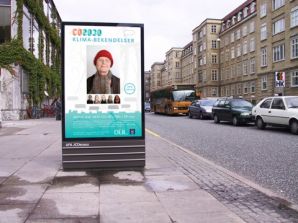 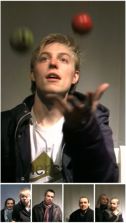 